Sudah terima dari:N a m a		: ..................................................................................NPM		: ..................................................................................Tingkat Kesarjanaan	: ..................................................................................Tahun Lulus		: ..................................................................................A l a m a t		: ...................................................................................Karya Ilmiah sebanyak 1 ( satu ) exemplar dan soft copyDemikianlah surat keterangan ini dibuat untuk digunakan seperlunya.						Samarinda, ..........................						Diterima oleh :						……………………………..Sudah terima dari:N a m a		: ..................................................................................NPM		: ..................................................................................Tingkat Kesarjanaan	: ..................................................................................Tahun Lulus		: ..................................................................................A l a m a t		: ...................................................................................Karya Ilmiah sebanyak 1 ( satu ) exemplar dan soft copyDemikianlah surat keterangan ini dibuat untuk digunakan seperlunya.						Samarinda, ..........................						Diterima oleh 						……………………………..Sudah terima dari:N a m a		: ..................................................................................NPM		: ..................................................................................Tingkat Kesarjanaan	: ..................................................................................Tahun Lulus		: ..................................................................................A l a m a t		: ...................................................................................Karya Ilmiah sebanyak 1 ( satu ) exemplar dan soft copyDemikianlah surat keterangan ini dibuat untuk digunakan seperlunya.					Samarinda, ....................................					Diterima oleh Perpusda Samarinda					……………………………............Sudah terima dari:N a m a		: ..................................................................................NPM		: ..................................................................................Tingkat Kesarjanaan	: ..................................................................................Tahun Lulus		: ..................................................................................A l a m a t		: ...................................................................................Karya Ilmiah sebanyak 1 ( satu ) exemplar dan soft copyDemikianlah surat keterangan ini dibuat untuk digunakan seperlunya.					Samarinda, ....................................					Diterima oleh Perpusda Samarinda					……………………………............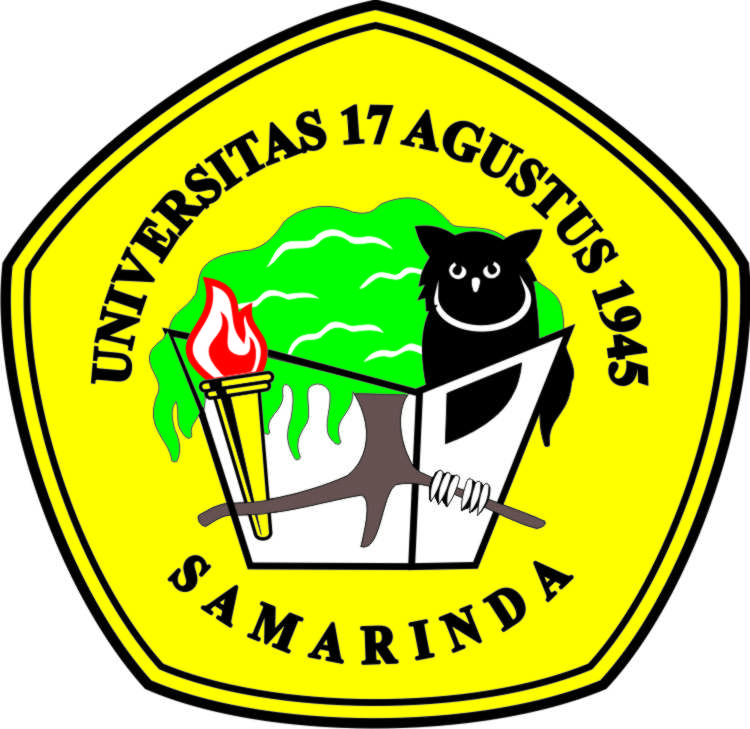 UNIVERSITAS 17 AGUSTUS 1945 SAMARINDAJl. Ir. H. Juanda No.80 Samarinda Telp. (0541) 743390Kalimantan Timur 75124, Indonesia http://untag-smd.ac.id/MAGISTER MANAJEMENMAGISTER MANAJEMENTANDA TERIMA KARYA TULIS FM-PM/09-14/R0TANDA TERIMA KARYA TULIS FM-PM/09-14/R0UNIVERSITAS 17 AGUSTUS 1945 SAMARINDAJl. Ir. H. Juanda No.80 Samarinda Telp. (0541) 743390Kalimantan Timur 75124, Indonesia http://untag-smd.ac.id/MAGISTER MANAJEMENMAGISTER MANAJEMENTANDA TERIMA KARYA TULIS FM-PM/09-14/R0TANDA TERIMA KARYA TULIS FM-PM/09-14/R0